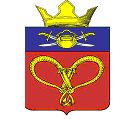 АДМИНИСТРАЦИЯ НАГАВСКОГО СЕЛЬСКОГО ПОСЕЛЕНИЯ КОТЕЛЬНИКОВСКОГО МУНИЦИПАЛЬНОГО РАЙОНА ВОЛГОГРАДСКОЙ ОБЛАСТИПОСТАНОВЛЕНИЕот 28.11.2016 г.                                                                                                № 58О внесении изменений в постановление администрации Нагавского сельского поселения от 21 января 2016 г. № 2 «Об утверждении административного регламента предоставления администрацией Нагавского сельского поселения Котельниковского муниципального района Волгоградской области муниципальной услуги «Выдача градостроительных планов земельных участков»В целях приведения Административного регламента предоставления администрацией Нагавского сельского поселения Котельниковского муниципального района Волгоградской области муниципальной услуги «Выдача градостроительных планов земельных участков» в соответствие с действующим законодательством, руководствуясь Федеральным законом от 06.10.2003 г № 131-ФЗ «Об общих принципах организации местного самоуправления в Российской Федерации», Уставом Нагавского сельского поселения, ПОСТАНОВЛЯЮ:Внести в Административный регламент предоставления администрацией Нагавского сельского поселения Котельниковского муниципального района Волгоградской области муниципальной услуги «Выдача градостроительных планов земельных участков» (далее – Административный регламент), следующие изменения:Пункт 3.6 Административного регламента изложить в следующей редакции:«3.6. Градостроительный план земельного участка регистрируется  специалистом администрации. При регистрации градостроительному плану земельного участка присваивается номер».В пункте 2.1. Административного регламента слова «и утверждение» исключить.В пункте 2.5 Административного регламента слова: «Приказом Министерства регионального развития Российской Федерации от 10 мая 2011 г. №207 «Об утверждении формы градостроительного плана земельного участка» заменить словами:  «Приказ Минстроя России от 06 мая 2016 г. № 400/пр «Об утверждении формы градостроительного плана земельного участка»;В Приложении 2 к Административному регламенту в форме заявления слова: «, утвержденный постановлением администрации Нагавского сельского поселения  Котельниковского муниципального района Волгоградской области от __ № __» исключить.В Приложении 4 к Административному регламенту в форме уведомления слова: «и утверждение» исключить.В Приложении 4 к Административному регламенту в форме уведомления абзац 1 пункта 2 исключить.В Приложении 4 к Административному регламенту в форме уведомления в абзаце 2 пункта 2 слова: «, утвержденный постановлением администрации Нагавского сельского поселения Котельниковского муниципального района Волгоградской области от ___ № ___» исключить.В Приложении 5 к Административному регламенту в Блок-схеме слова: «и утверждение» исключить.В Приложении 5 к Административному регламенту элемент Блок-схемызаменить элементом:Настоящее постановление вступает в силу со дня его официального   обнародования.Утверждение градостроительного планаВыдача градостроительного планаГлава Нагавскогосельского поселения:   П.А.Алпатов